Prix institutionnelExcellence de l’encadrement aux études supérieures en rechercheCandidatureConsignesLe prix ne vise pas à souligner la carrière professorale, mais à reconnaître la qualité de l’encadrement que la professeure ou le professeur offre à ses personnes étudiantes.Les candidates et candidats doivent avoir démontré des compétences d’encadrement exceptionnelles, originales et remarquables.Les dossiers de candidatures doivent être soumis par la doyenne ou le doyen de la faculté. Chaque faculté peut présenter une seule candidature. Les candidatures qui n’auront pas été sélectionnées pourront être présentées à nouveau lors d’un prochain concours. La candidature qui sera retenue pour le prix institutionnel sera également présentée au concours canadien de l’ACES et potentiellement, dans d’autres concours externes.Le dossier de candidature doit être présenté en français, à l’exception des lettres d’appui des personnes étudiantes qui peuvent être en français ou en anglaisUtilisez le présent gabarit pour constituer le dossier de candidatureN’ajoutez aucun document complémentaireNe paginez pas le documentAssemblez les documents sous forme PDF en respectant l’ordre du gabaritPour toute question, communiquez avec le Vice-rectorat à la recherche et aux études supérieures : vrres@usherbrooke.caPrésenter clairement et en vous appuyant sur les critères de sélection ci-dessous, le caractère exceptionnel et remarquable de l’encadrement de la personne candidate.Maximum de pages : 2Critères de sélectionLe caractère exceptionnel de la qualité de l’encadrement est jugé sur l’habileté de la professeure ou du professeur à :inspirer, guider et encourager les personnes étudiantes à atteindre l’excellence;fournir un environnement qui stimule la créativité, le débat, l’engagement, le dialogue et la progression vers une réalisation ponctuelle;soutenir spécifiquement les personnes étudiantes selon leurs besoins, leur mode d’apprentissage et leurs aspirations de carrière;encourager les personnes étudiantes à partager et à diffuser leurs recherches et leurs activités à l’intérieur et à l’extérieur de l’Université;soutenir les personnes étudiantes dans le développement de leurs compétences académiques, transversales et professionnelles et dans leur transition au-delà des études supérieures;accompagner les personnes étudiantes des cycles supérieurs jusqu’à la diplomation dans les délais prescrits. 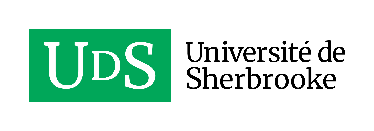 (Date)Comité de sélectionPrix Excellence de l’encadrement aux études supérieures en recherche de l’Université de SherbrookeComité de sélectionPrix de l’ACES pour l’excellence du mentorat des étudiants des études supérieuresMesdames, Messieurs,Insérez un curriculum vitae actuel et abrégé.Maximum de pages : 8À l’aide du gabarit proposé, dressez la liste de toutes les personnes étudiantes (anciennes et actuelles) diplômées ou en voie de l’être (ne pas tenir compte des abandons/exclusions) encadrées par cette professeure ou ce professeur.Maximum de pages : aucun maximumPersonnes étudiantes encadrées par cette professeure ou ce professeurInsérez un maximum de trois (3) lettres de personnes étudiantes actuelles ou anciennes qui appuient la candidature de cette professeure ou de ce professeur. Ces lettres peuvent être rédigées en français ou en anglais et signées par plus d’une personne étudiante.Les lettres doivent aller au-delà de témoignages généraux et s’appuyer sur des éléments concrets, des informations précises ou quantifiables et des exemples spécifiques.Maximum de pages : 2 pages par lettreInsérez ci-dessous une biographie d’au plus 100 mots, ainsi qu’une photo.NomPrénomTitre (agrégé ou titulaire)Faculté, départementCourrielDocument 1Lettre de nominationDocument 2Curriculum vitaeDocument 3Liste étudianteNomNiveau(2e ou 3e cycle ou postdoctorant)Titre du diplôme obtenu ou en voie d’obtentionTitre du mémoire ou de la thèseDate de début et de fin du programme (Indiquez « en cours » si le programme n’est pas terminé)Poste actuel(Si connu)Prix et reconnaissances obtenusNomNiveau(2e ou 3e cycle ou postdoctorant)Titre du diplôme obtenu ou en voie d’obtentionTitre du mémoire ou de la thèseDate de début et de fin du programme (Indiquez « en cours » si le programme n’est pas terminé)Poste actuel(Si connu)Prix et reconnaissances obtenusNomNiveau(2e ou 3e cycle ou postdoctorant)Titre du diplôme obtenu ou en voie d’obtentionTitre du mémoire ou de la thèseDate de début et de fin du programme (Indiquez « en cours » si le programme n’est pas terminé)Poste actuel(Si connu)Prix et reconnaissances obtenusDocument 4Lettres d’appuiDocument 5BiographiePhoto ici